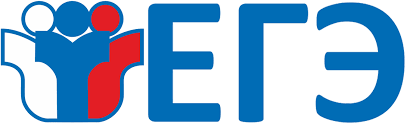 Задания ЕГЭЭкзаменационные задания ЕГЭ — контрольные измерительные материалы (КИМ) представляют собой комплексы заданий стандартизированной формы, выполнение которых позволяет установить уровень освоения федерального государственного образовательного стандарта.КИМ разрабатываются ФГБНУ "Федеральный институт педагогических измерений" (ФИПИ). С документами, регламентирующими структуру и содержание КИМ (кодификаторами, спецификациями), а также с демонстрационными вариантами ЕГЭ по каждому предмету, можно ознакомиться на сайте ФИПИ, а также в разделе "Демонстрационные варианты ЕГЭ".КИМ включают в себя задания трех типов:В — с кратким ответом; ответ нужно установить в ходе выполнения задания и записать (слово, словосочетание, последовательность цифр и т.п.);С — с развернутым ответом (словесное обоснование, математический вывод, эссе, доказательства, изложение собственной позиции);D — устные ответы раздела "Говорение" экзаменов по иностранным языкам.На экзаменах ЕГЭ, участники получают индивидуальный комплект содержащий КИМ и бланки для оформления ответов. Устная часть экзамена по иностранным языкам проводится с использованием компьютера. Задания КИМ предоставляется участникам в электронном виде и осуществляется запись устного ответа участника.Экзамен по информатике и ИКТ проводится в компьютерной форме (КЕГЭ). С демо-версией станции КЕГЭ можно ознакомится по ссылке.